船橋市地域包括支援センター受託法人公募結果について船橋市　地域包括ケア推進課【目　次】船橋市地域包括支援センター運営協議会承認事項（１）地域包括支援センター受託法人の選定承認船橋市地域包括支援センター運営協議会設置要綱第５条第１号ロの規定により、センターの設置、変更及び廃止並びにセンターの業務の法人への委託又はセンターの業務を委託された法人の変更（介護保険法11５条の4７）（２）受託法人による介護予防給付及び総合事業に係るケアマネジメント業務の実施の承認船橋市地域包括支援センター運営協議会設置要綱第５条第１号ハの規定により、センターの業務を委託された法人による予防給付及び総合事業に係る事業の実施（介護保険法第8条の2第16項）船橋市地域包括支援センター受託法人公募結果について（船橋市新高根・芝山、高根台地域包括支援センター）１．受託候補者　社会福祉法人　創明会２．評価結果＊委員ごとに書類審査及び面接審査の合計点の高い順に順位を付し、その順位点を法人ごとに合計して数字の１番低い応募者を候補者とした。３．審査基準（抜粋）　１）基本的な考え方　　　評価は、「書類審査」「面接審査」「順位づけ判定」により行う。　２）書類審査　　　書類審査は、提出された書類に基づき判定する。　　【判定基準】①評価委員の採点の平均が配点の２分の１に満たない大項目が一つでもある場合は面接審査に進めない。②業務の企画・提案項目の合計得点の平均が６０％（１３8点未満）である場合は面接審査に進めない。③上記２つの要件を満たした法人が４法人以上ある場合は、順位づけ判定を行い上位３法人のみが面接審査に進む。３）面接審査　　面接審査は、プレゼンテーション及び質疑応答に基づき判定する。　　【判定基準】①評価委員の採点の合計得点の平均が５０％以上でなければ順位づけ判定はできない。４）順位づけ判定書類審査及び面接審査の基準を満たした法人が複数ある場合には、順位づけ判定を行う。　　【判定基準】①順位づけ判定は、委員ごとに書類審査及び面接審査の合計点の高い順に順位を付し、その順位点を法人ごとに合計して数字の１番低い応募者を候補者とする。船橋市地域包括支援センター受託候補者（船橋市新高根・芝山、高根台地域包括支援センター）１．受託候補者法 人 名　　社会福祉法人　創明会所 在 地　　千葉県船橋市車方町５４１番２２．概要名　　　称　　船橋市新高根・芝山、高根台地域包括支援センター予定地   船橋市芝山１－３９－７　フォンテーヌ芝山１０４(現　新高根・芝山、高根台地域包括支援センターの所在地)配置職員　　三職種6名（保健師2名、社会福祉士2名、主任介護支援専門員2名）事務1名３．担当圏域及び開設予定地（１）担当圏域船橋市地域包括支援センター受託法人 審査資料応募状況　　１法人より応募の申込あり　（内訳：社会福祉法人１法人）　【書類審査参考資料】　　① 法人概要及び実績　　② 人材確保　　③ 財務基盤　　④ 見積金額船橋市地域包括支援センター受託法人審査基準１．基本的な考え方　　　評価は、「書類審査」「面接審査」「順位づけ判定」により行う。２．書類審査　　　書類審査については、提出された書類に基づき次の項目ごとに判定する。　　　業務の企画・提案項目で評価委員の採点の平均が配点の２分の１に満たない項目が一つでもある場合、または業務の企画・提案項目の合計得点の平均が６０％（１３８点）未満である場合は、面接審査に進めない。面接審査に進むことができる法人が４法人以上ある場合は、順位づけ判定を行い上位３法人のみが面接審査に進む。順位づけ判定は、委員ごとに書類審査の総合計得点の高い順に順位を付し、その順位点を法人ごとに合計して数字の低いものから上位とする。順位点が同点の場合は、１位の獲得数が多いものから上位とする。１位の獲得数が同数の場合、順に２位、３位と獲得数の多い者から上位とする。順位の獲得数がいずれも同数の場合、全委員の総合点の高い者から上位とする。３．面接審査　　　面接審査については、プレゼンテーション及び質疑応答に基づき次の項目ごとに判定する。なお、評価委員の採点の合計得点の平均が５０％以上でなければ順位づけ判定はできない。　　　４．順位づけ判定　　　書類審査及び面接審査の両審査の基準を満たした法人が複数ある場合には、順位づけ判定を行う。順位づけ判定は、委員ごとに書類審査及び面接審査の合計点の高い順に順位を付し、その順位点を法人ごとに合計して数字の１番低い応募者を候補者とする。順位点の合計が同点の場合、１位の獲得数が多い者から上位とする。１位の獲得数が同数の場合、順に２位、３位と獲得数の多い者から上位とする。順位の獲得数がいずれも同数の場合は、全委員の総合点の高い者から上位とする。なお、全てが同数の場合は、再度面接審査を行った上で、候補者を特定する。順位づけ判定（例）ア　書類審査における順位づけ判定イ　面接審査終了後における順位づけ判定１．船橋市地域包括支援センター運営協議会承認事項　・・・・・・・・・・・・・・１２．船橋市新高根・芝山、高根台地域包括支援センター（１） 船橋市地域包括支援センター受託法人公募結果について　・・・・・・・・２（２） 船橋市地域包括支援センター受託候補者　・・・・・・・・・・・・・・・・・・・・・３（３） 船橋市地域包括支援センター受託法人審査資料　・・・・・・・・・・・・・・・４① 法人概要及び実績　・・・・・・・・・・・・・・・・・・・・・・・・・・・・・・・・・・・・・・・５② 人材確保　・・・・・・・・・・・・・・・・・・・・・・・・・・・・・・・・・・・・・・・・・・・・・・・７③ 財務基盤　・・・・・・・・・・・・・・・・・・・・・・・・・・・・・・・・・・・・・・・・・・・・・・・８④ 見積金額　・・・・・・・・・・・・・・・・・・・・・・・・・・・・・・・・・・・・・・・・・・・・・・・９３．船橋市地域包括支援センター受託法人審査基準１０評価区分評価項目（大項目）配点評価結果評価区分評価項目（大項目）配点（各評価委員の平均点）評価区分評価項目（大項目）配点受託候補者書類審査1.業務の継続性・安定性70点55.60点書類審査2.業務の実効性100点78.10点書類審査3.業務の管理60点42.70点書類審査4.見積金額20点20.00点書類審査合 計（A）250点196.40点面接審査1.ﾌﾟﾚｾﾞﾝﾃｰｼｮﾝ及び質疑応答50点36.57点面接審査2.総合評価20点15.14点面接審査合 計（B）70点51.71点総得点（A＋B）総得点（A＋B）320点248.11点順位点順位点－　　7点圏域名地区コミュニティ担当地域（丁目）中部「新高根・芝山」「高根台」新高根１～６丁目、芝山１～７丁目、高根台７丁目、高根台１～６丁目（（２）開設予定地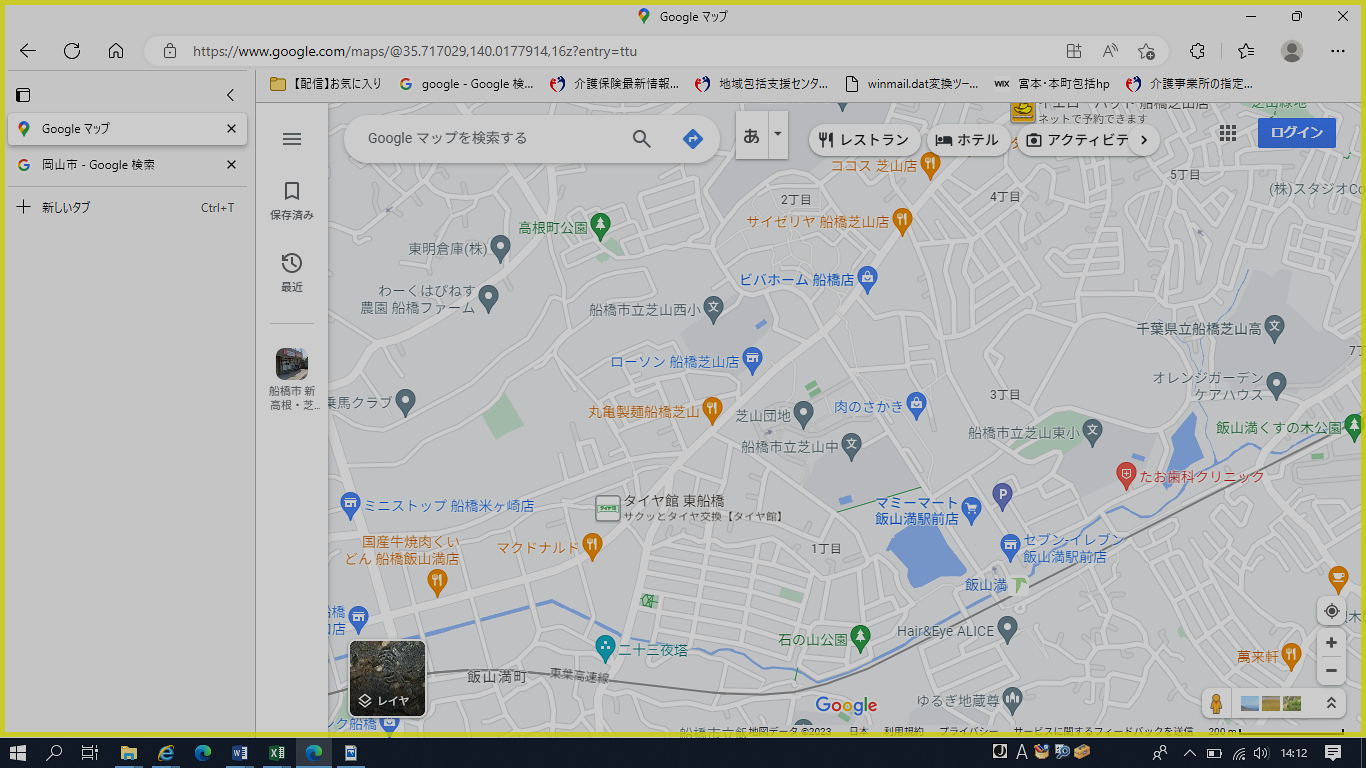 ① 法人概要及び実績① 法人概要及び実績① 法人概要及び実績① 法人概要及び実績① 法人概要及び実績法人名法人名法人名社会福祉法人　創明会社会福祉法人　創明会社会福祉法人　創明会社会福祉法人　創明会社会福祉法人　創明会社会福祉法人　創明会１．高齢者関連事業の活動実績１．高齢者関連事業の活動実績１．高齢者関連事業の活動実績１．高齢者関連事業の活動実績１．高齢者関連事業の活動実績１．高齢者関連事業の活動実績１．高齢者関連事業の活動実績年年内容内容内容内容内容S61.7S61.7社会福祉法人　創明会　設立社会福祉法人　創明会　設立社会福祉法人　創明会　設立社会福祉法人　創明会　設立社会福祉法人　創明会　設立S62.5S62.5特別養護老人ホーム　船橋梨香園　開設(定員50名・短期入所4名）特別養護老人ホーム　船橋梨香園　開設(定員50名・短期入所4名）特別養護老人ホーム　船橋梨香園　開設(定員50名・短期入所4名）特別養護老人ホーム　船橋梨香園　開設(定員50名・短期入所4名）特別養護老人ホーム　船橋梨香園　開設(定員50名・短期入所4名）H2.4H2.4特別養護老人ホーム　船橋梨香園　増築(定員80名・短期入所8名）特別養護老人ホーム　船橋梨香園　増築(定員80名・短期入所8名）特別養護老人ホーム　船橋梨香園　増築(定員80名・短期入所8名）特別養護老人ホーム　船橋梨香園　増築(定員80名・短期入所8名）特別養護老人ホーム　船橋梨香園　増築(定員80名・短期入所8名）H2.10H2.10船橋梨香園デイサービスセンター事業開始船橋梨香園デイサービスセンター事業開始船橋梨香園デイサービスセンター事業開始船橋梨香園デイサービスセンター事業開始船橋梨香園デイサービスセンター事業開始H10.3H10.3軽費老人ホーム　ケアハウス　ヴィラ梨香園開設　(定員50名)軽費老人ホーム　ケアハウス　ヴィラ梨香園開設　(定員50名)軽費老人ホーム　ケアハウス　ヴィラ梨香園開設　(定員50名)軽費老人ホーム　ケアハウス　ヴィラ梨香園開設　(定員50名)軽費老人ホーム　ケアハウス　ヴィラ梨香園開設　(定員50名)H10.6H10.6船橋市三山老人デイサービスセンター事業開始船橋市三山老人デイサービスセンター事業開始船橋市三山老人デイサービスセンター事業開始船橋市三山老人デイサービスセンター事業開始船橋市三山老人デイサービスセンター事業開始H11.4H11.4船橋梨香園(豊富・小室地区）在宅介護支援センター　事業開始船橋梨香園(豊富・小室地区）在宅介護支援センター　事業開始船橋梨香園(豊富・小室地区）在宅介護支援センター　事業開始船橋梨香園(豊富・小室地区）在宅介護支援センター　事業開始船橋梨香園(豊富・小室地区）在宅介護支援センター　事業開始H12.4H12.4船橋市三山在宅介護支援センター　事業開始船橋市三山在宅介護支援センター　事業開始船橋市三山在宅介護支援センター　事業開始船橋市三山在宅介護支援センター　事業開始船橋市三山在宅介護支援センター　事業開始H23.3H23.3船橋梨香園・船橋市三山、両地区在宅介護支援センター　事業廃止船橋梨香園・船橋市三山、両地区在宅介護支援センター　事業廃止船橋梨香園・船橋市三山、両地区在宅介護支援センター　事業廃止船橋梨香園・船橋市三山、両地区在宅介護支援センター　事業廃止船橋梨香園・船橋市三山、両地区在宅介護支援センター　事業廃止H23.4H23.4居宅介護支援センター船橋梨香園　事業開始居宅介護支援センター船橋梨香園　事業開始居宅介護支援センター船橋梨香園　事業開始居宅介護支援センター船橋梨香園　事業開始居宅介護支援センター船橋梨香園　事業開始H25.4H25.4船橋市新高根・芝山、高根台地域包括支援センター　受託法人となる船橋市新高根・芝山、高根台地域包括支援センター　受託法人となる船橋市新高根・芝山、高根台地域包括支援センター　受託法人となる船橋市新高根・芝山、高根台地域包括支援センター　受託法人となる船橋市新高根・芝山、高根台地域包括支援センター　受託法人となるH25.4H25.4ヘルパーステーションヴィラ梨香園　事業開始ヘルパーステーションヴィラ梨香園　事業開始ヘルパーステーションヴィラ梨香園　事業開始ヘルパーステーションヴィラ梨香園　事業開始ヘルパーステーションヴィラ梨香園　事業開始R3.3R3.3船橋市三山老人デイサービスセンター　事業終了船橋市三山老人デイサービスセンター　事業終了船橋市三山老人デイサービスセンター　事業終了船橋市三山老人デイサービスセンター　事業終了船橋市三山老人デイサービスセンター　事業終了２．居宅介護支援、介護予防支援の実績２．居宅介護支援、介護予防支援の実績２．居宅介護支援、介護予防支援の実績２．居宅介護支援、介護予防支援の実績２．居宅介護支援、介護予防支援の実績２．居宅介護支援、介護予防支援の実績２．居宅介護支援、介護予防支援の実績事業所名居宅介護予防支援居宅介護予防支援居宅介護支援居宅介護支援H30H30居宅介護支援センター船橋梨香園134件134件819件819件H30H30新高根・芝山、高根台地域包括支援センター1,921件1,921件--R1R1居宅介護支援センター船橋梨香園169件169件869件869件R1R1新高根・芝山、高根台地域包括支援センター2,173件2,173件--R2R2居宅介護支援センター船橋梨香園151件151件917件917件R2R2新高根・芝山、高根台地域包括支援センター2,252件2,252件--R3R3居宅介護支援センター船橋梨香園143件143件928件928件R3R3新高根・芝山、高根台地域包括支援センター2,371件2,371件--R4R4居宅介護支援センター船橋梨香園183件183件937件937件R4R4新高根・芝山、高根台地域包括支援センター2,408件2,408件--３．国・地方公共団体からの受託実績（直近5年間分）３．国・地方公共団体からの受託実績（直近5年間分）年度受託実績H30①船橋市三山老人デイサービスセンター・併設老人ふれあいの部屋
②船橋市新高根・芝山、高根台地域包括支援センターH31①船橋市三山老人デイサービスセンター・併設老人ふれあいの部屋
②船橋市新高根・芝山、高根台地域包括支援センターR2①船橋市三山老人デイサービスセンター・併設老人ふれあいの部屋
②船橋市新高根・芝山、高根台地域包括支援センターR3船橋市新高根・芝山、高根台地域包括支援センターR4船橋市新高根・芝山、高根台地域包括支援センター② 人材確保② 人材確保② 人材確保② 人材確保② 人材確保法人名法人名法人名社会福祉法人　創明会社会福祉法人　創明会社会福祉法人　創明会社会福祉法人　創明会社会福祉法人　創明会保健師保健師保健師職員①職員①職員①経験年数経験年数経験年数26年3月26年3月26年3月備　　考備　　考備　　考看護師(H7.5)
保健師(H9.4)
介護支援専門員(H15.5)看護師(H7.5)
保健師(H9.4)
介護支援専門員(H15.5)看護師(H7.5)
保健師(H9.4)
介護支援専門員(H15.5)保健師保健師保健師職員②職員②職員②経験年数経験年数経験年数9年2月9年2月9年2月備　　考備　　考備　　考※保健師に準ずるもの
看護師(S63.5)
介護支援専門員(H13.5)※保健師に準ずるもの
看護師(S63.5)
介護支援専門員(H13.5)※保健師に準ずるもの
看護師(S63.5)
介護支援専門員(H13.5)社会福祉士社会福祉士社会福祉士職員③職員③職員③経験年数経験年数経験年数20年3月20年3月20年3月備　　考備　　考備　　考※社会福祉士に準ずるもの
介護福祉士(H12.6)
介護支援専門員(H15.2)
社会福祉主事(H16.3)
新予防給付ケアマネジメント従事者研修(H18.3)※社会福祉士に準ずるもの
介護福祉士(H12.6)
介護支援専門員(H15.2)
社会福祉主事(H16.3)
新予防給付ケアマネジメント従事者研修(H18.3)※社会福祉士に準ずるもの
介護福祉士(H12.6)
介護支援専門員(H15.2)
社会福祉主事(H16.3)
新予防給付ケアマネジメント従事者研修(H18.3)社会福祉士社会福祉士社会福祉士職員④職員④職員④経験年数経験年数経験年数7年3月7年3月7年3月備　　考備　　考備　　考社会福祉主事(H12.3)
介護福祉士(H16.4)
介護支援専門員(H19.3)社会福祉士(H27.4)社会福祉主事(H12.3)
介護福祉士(H16.4)
介護支援専門員(H19.3)社会福祉士(H27.4)社会福祉主事(H12.3)
介護福祉士(H16.4)
介護支援専門員(H19.3)社会福祉士(H27.4)主任ケアマネ主任ケアマネ主任ケアマネ職員⑤職員⑤職員⑤経験年数経験年数経験年数15年7月15年7月15年7月備　　考備　　考備　　考社会福祉主事(H4.3)
介護福祉士(H6.7)
介護支援専門員(H11.12)
介護支援専門員指導者(H13.8)
新予防給付マネジメント従事者研修(H18.2)主任介護支援専門員(H19.12)
介護予防支援指導者(H21.11)社会福祉主事(H4.3)
介護福祉士(H6.7)
介護支援専門員(H11.12)
介護支援専門員指導者(H13.8)
新予防給付マネジメント従事者研修(H18.2)主任介護支援専門員(H19.12)
介護予防支援指導者(H21.11)社会福祉主事(H4.3)
介護福祉士(H6.7)
介護支援専門員(H11.12)
介護支援専門員指導者(H13.8)
新予防給付マネジメント従事者研修(H18.2)主任介護支援専門員(H19.12)
介護予防支援指導者(H21.11)主任ケアマネ主任ケアマネ主任ケアマネ職員⑥職員⑥職員⑥経験年数経験年数経験年数8年10月8年10月8年10月備　　考備　　考備　　考介護福祉士(H8.3)
介護支援専門員(H14.4)
社会福祉主事(H19.3)主任介護支援専門員(H21.3)
社会福祉士(H25.4)介護福祉士(H8.3)
介護支援専門員(H14.4)
社会福祉主事(H19.3)主任介護支援専門員(H21.3)
社会福祉士(H25.4)介護福祉士(H8.3)
介護支援専門員(H14.4)
社会福祉主事(H19.3)主任介護支援専門員(H21.3)
社会福祉士(H25.4)③ 財務基盤③ 財務基盤③ 財務基盤③ 財務基盤③ 財務基盤法人名法人名法人名社会福祉法人　創明会社会福祉法人　創明会社会福祉法人　創明会社会福祉法人　創明会社会福祉法人　創明会(単位：千円）(単位：千円）(単位：千円）Ａ　総資産Ａ　総資産Ａ　総資産1,253,330 1,253,330 1,253,330 Ｂ　流動資産Ｂ　流動資産Ｂ　流動資産168,811 168,811 168,811 Ｃ　固定資産Ｃ　固定資産Ｃ　固定資産1,084,520 1,084,520 1,084,520 Ｄ　純資産Ｄ　純資産Ｄ　純資産1,179,849 1,179,849 1,179,849 Ｅ　流動負債Ｅ　流動負債Ｅ　流動負債21,393 21,393 21,393 Ｆ　固定負債Ｆ　固定負債Ｆ　固定負債52,088 52,088 52,088 純資産比率純資産比率純資産比率94.1%94.1%94.1%流動比率流動比率流動比率789.1%789.1%789.1%固定比率固定比率固定比率91.9%91.9%91.9%固定長期適合率固定長期適合率固定長期適合率88.0%88.0%88.0%＜各指標の説明＞＜各指標の説明＞＜各指標の説明＞純資産比率純資産比率純資産比率Ｄ÷ＡＤ÷ＡＤ÷Ａ純資産比率とは、安全性分析の一指標で、総資産に占める純資産の割合を示す。この比率が高いほど、資本構成が安定しており経営の安全度が高いことを示す。一般的に純資産比率は、３０％を超えているのが望ましいとされている。純資産比率とは、安全性分析の一指標で、総資産に占める純資産の割合を示す。この比率が高いほど、資本構成が安定しており経営の安全度が高いことを示す。一般的に純資産比率は、３０％を超えているのが望ましいとされている。純資産比率とは、安全性分析の一指標で、総資産に占める純資産の割合を示す。この比率が高いほど、資本構成が安定しており経営の安全度が高いことを示す。一般的に純資産比率は、３０％を超えているのが望ましいとされている。純資産比率とは、安全性分析の一指標で、総資産に占める純資産の割合を示す。この比率が高いほど、資本構成が安定しており経営の安全度が高いことを示す。一般的に純資産比率は、３０％を超えているのが望ましいとされている。純資産比率とは、安全性分析の一指標で、総資産に占める純資産の割合を示す。この比率が高いほど、資本構成が安定しており経営の安全度が高いことを示す。一般的に純資産比率は、３０％を超えているのが望ましいとされている。純資産比率とは、安全性分析の一指標で、総資産に占める純資産の割合を示す。この比率が高いほど、資本構成が安定しており経営の安全度が高いことを示す。一般的に純資産比率は、３０％を超えているのが望ましいとされている。流動比率流動比率流動比率Ｂ÷ＥＢ÷ＥＢ÷Ｅ流動比率とは、安全性分析の一指標で、流動負債（１年以内に返済すべき負債）を流動資産がどの程度カバーしているのかを示す比率。この比率が高いほど、短期的な資金繰りに余裕があることを示す。流動比率は、一般的には120～140％であれば健全であるとされているが、社会福祉法人の場合には、200％以上が望ましいとされている。流動比率とは、安全性分析の一指標で、流動負債（１年以内に返済すべき負債）を流動資産がどの程度カバーしているのかを示す比率。この比率が高いほど、短期的な資金繰りに余裕があることを示す。流動比率は、一般的には120～140％であれば健全であるとされているが、社会福祉法人の場合には、200％以上が望ましいとされている。流動比率とは、安全性分析の一指標で、流動負債（１年以内に返済すべき負債）を流動資産がどの程度カバーしているのかを示す比率。この比率が高いほど、短期的な資金繰りに余裕があることを示す。流動比率は、一般的には120～140％であれば健全であるとされているが、社会福祉法人の場合には、200％以上が望ましいとされている。流動比率とは、安全性分析の一指標で、流動負債（１年以内に返済すべき負債）を流動資産がどの程度カバーしているのかを示す比率。この比率が高いほど、短期的な資金繰りに余裕があることを示す。流動比率は、一般的には120～140％であれば健全であるとされているが、社会福祉法人の場合には、200％以上が望ましいとされている。流動比率とは、安全性分析の一指標で、流動負債（１年以内に返済すべき負債）を流動資産がどの程度カバーしているのかを示す比率。この比率が高いほど、短期的な資金繰りに余裕があることを示す。流動比率は、一般的には120～140％であれば健全であるとされているが、社会福祉法人の場合には、200％以上が望ましいとされている。流動比率とは、安全性分析の一指標で、流動負債（１年以内に返済すべき負債）を流動資産がどの程度カバーしているのかを示す比率。この比率が高いほど、短期的な資金繰りに余裕があることを示す。流動比率は、一般的には120～140％であれば健全であるとされているが、社会福祉法人の場合には、200％以上が望ましいとされている。固定比率固定比率固定比率Ｃ÷ＤＣ÷ＤＣ÷Ｄ固定比率とは、安全性分析の一指標であり、固定資産のうちどの程度が純資産で賄われているのかを示す指標である。固定資産は事業の用に供し事業から得られる収益で回収がなされていくものであることから、借入ではなく純資産で賄われているのが理想である。この指標が100％以上となった場合、固定資産の調達について他人資本にも依存していることを示す。したがって、固定比率は100％以下が望ましい。固定比率とは、安全性分析の一指標であり、固定資産のうちどの程度が純資産で賄われているのかを示す指標である。固定資産は事業の用に供し事業から得られる収益で回収がなされていくものであることから、借入ではなく純資産で賄われているのが理想である。この指標が100％以上となった場合、固定資産の調達について他人資本にも依存していることを示す。したがって、固定比率は100％以下が望ましい。固定比率とは、安全性分析の一指標であり、固定資産のうちどの程度が純資産で賄われているのかを示す指標である。固定資産は事業の用に供し事業から得られる収益で回収がなされていくものであることから、借入ではなく純資産で賄われているのが理想である。この指標が100％以上となった場合、固定資産の調達について他人資本にも依存していることを示す。したがって、固定比率は100％以下が望ましい。固定比率とは、安全性分析の一指標であり、固定資産のうちどの程度が純資産で賄われているのかを示す指標である。固定資産は事業の用に供し事業から得られる収益で回収がなされていくものであることから、借入ではなく純資産で賄われているのが理想である。この指標が100％以上となった場合、固定資産の調達について他人資本にも依存していることを示す。したがって、固定比率は100％以下が望ましい。固定比率とは、安全性分析の一指標であり、固定資産のうちどの程度が純資産で賄われているのかを示す指標である。固定資産は事業の用に供し事業から得られる収益で回収がなされていくものであることから、借入ではなく純資産で賄われているのが理想である。この指標が100％以上となった場合、固定資産の調達について他人資本にも依存していることを示す。したがって、固定比率は100％以下が望ましい。固定比率とは、安全性分析の一指標であり、固定資産のうちどの程度が純資産で賄われているのかを示す指標である。固定資産は事業の用に供し事業から得られる収益で回収がなされていくものであることから、借入ではなく純資産で賄われているのが理想である。この指標が100％以上となった場合、固定資産の調達について他人資本にも依存していることを示す。したがって、固定比率は100％以下が望ましい。固定長期適合率固定長期適合率固定長期適合率Ｃ÷（Ｄ＋Ｆ）Ｃ÷（Ｄ＋Ｆ）Ｃ÷（Ｄ＋Ｆ）　固定長期適合率とは、安全性分析の一指標であり、固定資産のうちどの程度が純資産と長期の借入金で賄われているかを示す指標である。この指標が100％以上となった場合、固定資産の維持調達について流動負債にも依存していることを示すことから、資金繰りが厳しい状態と考えられる。固定長期適合率は、100％以下が望ましい。　固定長期適合率とは、安全性分析の一指標であり、固定資産のうちどの程度が純資産と長期の借入金で賄われているかを示す指標である。この指標が100％以上となった場合、固定資産の維持調達について流動負債にも依存していることを示すことから、資金繰りが厳しい状態と考えられる。固定長期適合率は、100％以下が望ましい。　固定長期適合率とは、安全性分析の一指標であり、固定資産のうちどの程度が純資産と長期の借入金で賄われているかを示す指標である。この指標が100％以上となった場合、固定資産の維持調達について流動負債にも依存していることを示すことから、資金繰りが厳しい状態と考えられる。固定長期適合率は、100％以下が望ましい。　固定長期適合率とは、安全性分析の一指標であり、固定資産のうちどの程度が純資産と長期の借入金で賄われているかを示す指標である。この指標が100％以上となった場合、固定資産の維持調達について流動負債にも依存していることを示すことから、資金繰りが厳しい状態と考えられる。固定長期適合率は、100％以下が望ましい。　固定長期適合率とは、安全性分析の一指標であり、固定資産のうちどの程度が純資産と長期の借入金で賄われているかを示す指標である。この指標が100％以上となった場合、固定資産の維持調達について流動負債にも依存していることを示すことから、資金繰りが厳しい状態と考えられる。固定長期適合率は、100％以下が望ましい。　固定長期適合率とは、安全性分析の一指標であり、固定資産のうちどの程度が純資産と長期の借入金で賄われているかを示す指標である。この指標が100％以上となった場合、固定資産の維持調達について流動負債にも依存していることを示すことから、資金繰りが厳しい状態と考えられる。固定長期適合率は、100％以下が望ましい。④ 見積金額④ 見積金額④ 見積金額法人名法人名社会福祉法人　創明会社会福祉法人　創明会社会福祉法人　創明会（単位：円）見積提案額56,450,000三職種人件費計40,460,000事務職人件費2,400,000事務諸経費13,590,000　＜三職種人件費内訳＞保健師13,650,000社会福祉士12,550,000主任介護支援専門員14,260,000　＜公募要件＞見積提案額の合計が提案限度額の57,282,000円以内であること見積提案額の合計が提案限度額の57,282,000円以内であること評価項目（大項目）小項目配点配点１．業務の継続性・安定性法人概要１０点７０点１．業務の継続性・安定性法人実績２０点７０点１．業務の継続性・安定性人材の確保３０点７０点１．業務の継続性・安定性運営の基本理念１０点７０点２．業務の実効性開設計画・準備３５点１００点２．業務の実効性運営の基本方針６５点１００点３．業務の管理情報管理２０点６０点３．業務の管理リスク管理４０点６０点業務の企画・提案項目合計得点業務の企画・提案項目合計得点２３０点２３０点４．見積金額４．見積金額２０点２０点総合計得点総合計得点２５０点２５０点評価項目（大項目）配点配点１．プレゼンテーション及び質疑応答説明のわかり易さ　　　　　１０点５０点１．プレゼンテーション及び質疑応答質問に対する回答　　　　　２０点５０点１．プレゼンテーション及び質疑応答提案内容　　　　　　　　　２０点５０点２．総合評価２０点２０点合　計７０点７０点A法人A法人B法人B法人C法人C法人D法人D法人採点順位採点順位採点順位採点順位委員１190点２位200点１位180点４位185点３位委員２180点２位160点４位170点３位190点１位委員３190点１位185点２位180点３位175点４位総合点560点545点530点550点順位点計5点７点１０点８点書類審査の順位１位面接審査に進む１位面接審査に進む２位面接審査に進む２位面接審査に進む４位以下なので落選４位以下なので落選３位面接審査に進む３位面接審査に進むA法人A法人B法人B法人C法人D法人D法人採点順位採点順位落選採点順位委員１書類190点200点落選185点委員１面接50点50点落選45点委員１合計240点2位250点1位落選230点3位委員2書類180点160点落選190点委員2面接40点45点落選35点委員2合計220点2位205点3位落選225点1位委員3書類190点185点落選175点委員3面接40点30点落選35点委員3合計230点1位215点2位落選210点3位総合点総合点690点670点落選665点順位点計順位点計5点6点落選７点最終順位最終順位１位１位２位２位落選３位３位